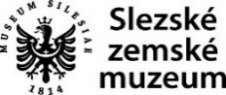 Muzeum Slezska navštívily 3 princezny. První princezna se jmenovala SKLENĚNKA, druhá se jmenovala PLASTĚNKA a třetí princezna se jmenovala PAPÍRENKA. Každé princezně se líbila jiná část v muzeu a rozhodly se, že si uvnitř postaví své království.Princezna SKLENĚNKA si oblíbila expozici Příroda Slezska, protože je tam hodně skleněných vitrín a její království bude celé ze skla.Princezna PLASTĚNKA si oblíbila expozici Encyklopedii Slezska, protože je velmi rozsáhlá a její plastové království nezničí žádný muzejní exponát.Princezna PAPÍRENKA si oblíbila obrazovou výstavu, kde si postaví papírové království.   PRINCEZNA SKLENĚNKA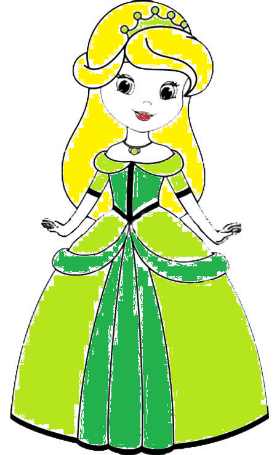 Najdi doma všechny sklenice a skleněné láhve a prozkoumej, jakou barvu mají. Pokud ti mamka dovolí, vezmi si tužku nebo dřívko a zkus cinknout do sklenice a poslouchej, jaký zvuk vydává.Dokresli vodu do sklenice. Sklenici bez vody vybarvi.Sklenice plná vody				Sklenice bez vody			Poloplná sklenice vody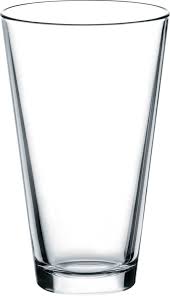 Poznáš sklo? Zakroužkuj a vybarvi.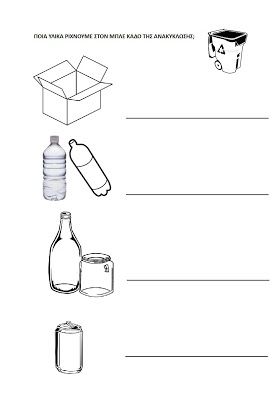 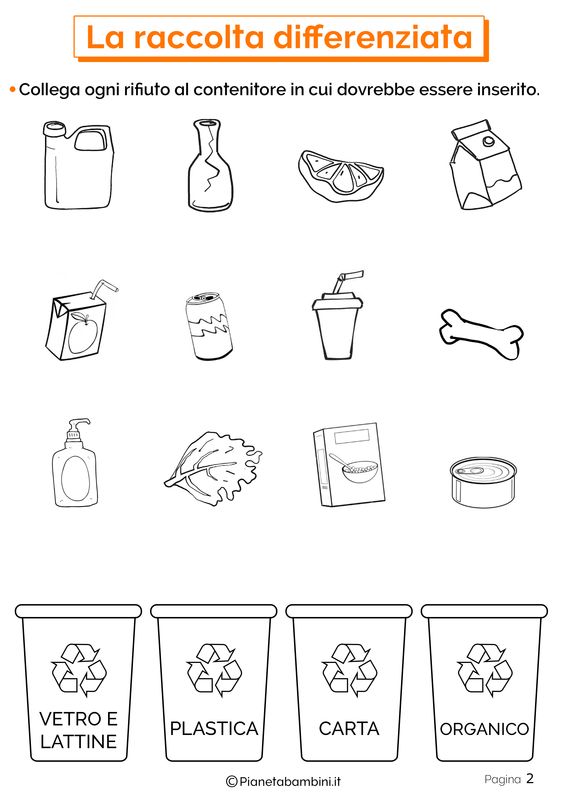 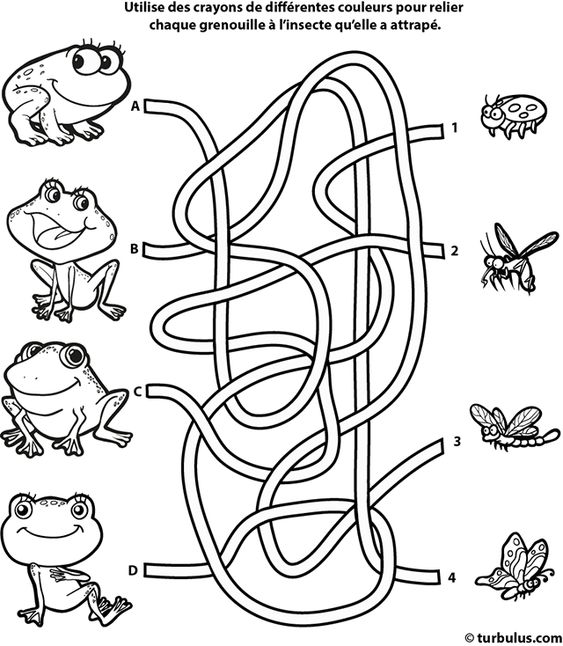 Pomoz postavit Skleněnce skleněné království. Postav a namaluj.Postavili jsme s princeznou skleněné království a kousky, které nepotřebujeme, vyhodíme do koše na sklo. Projdi se po cestě ke koši a vybarvi ho správnou barvou.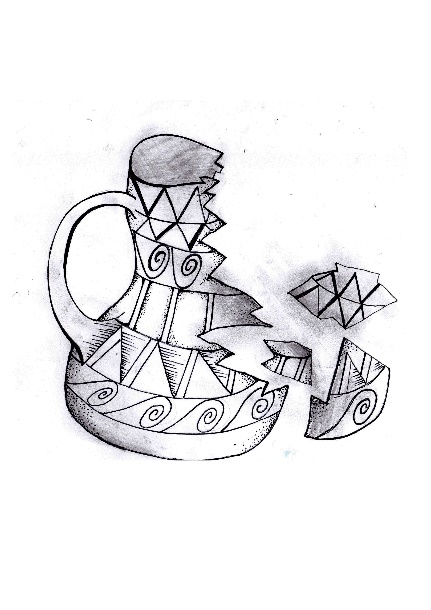 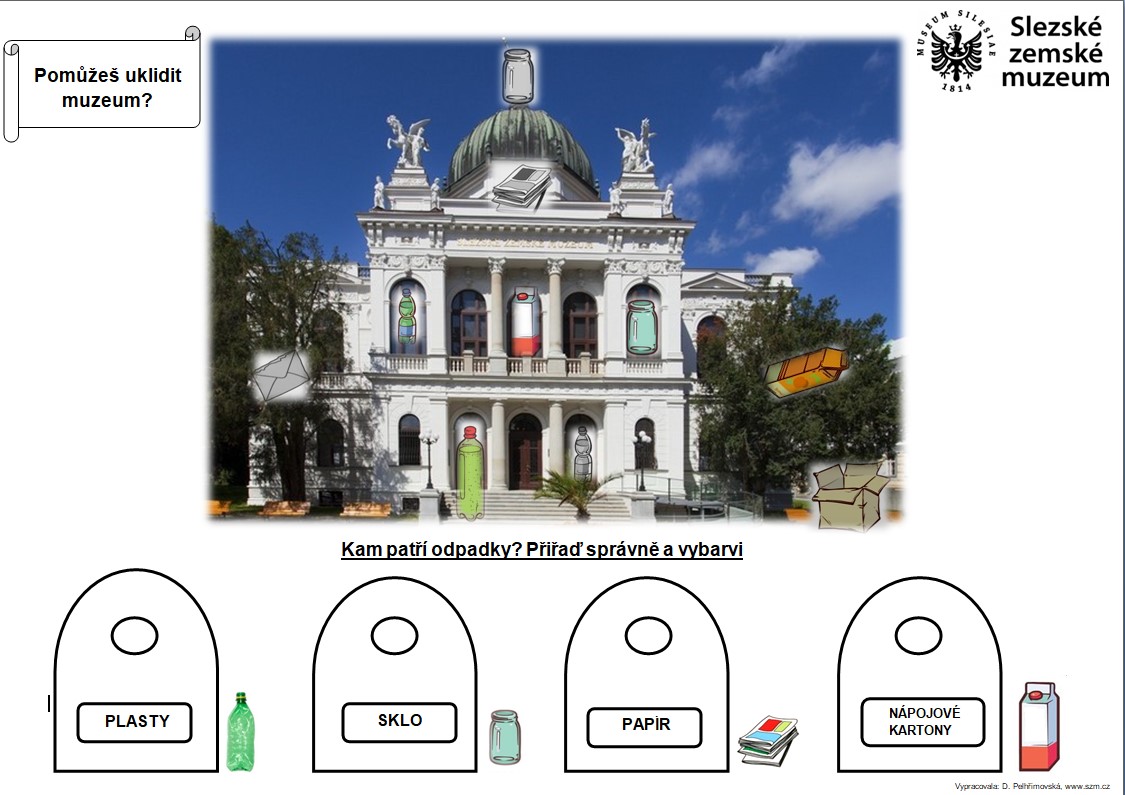 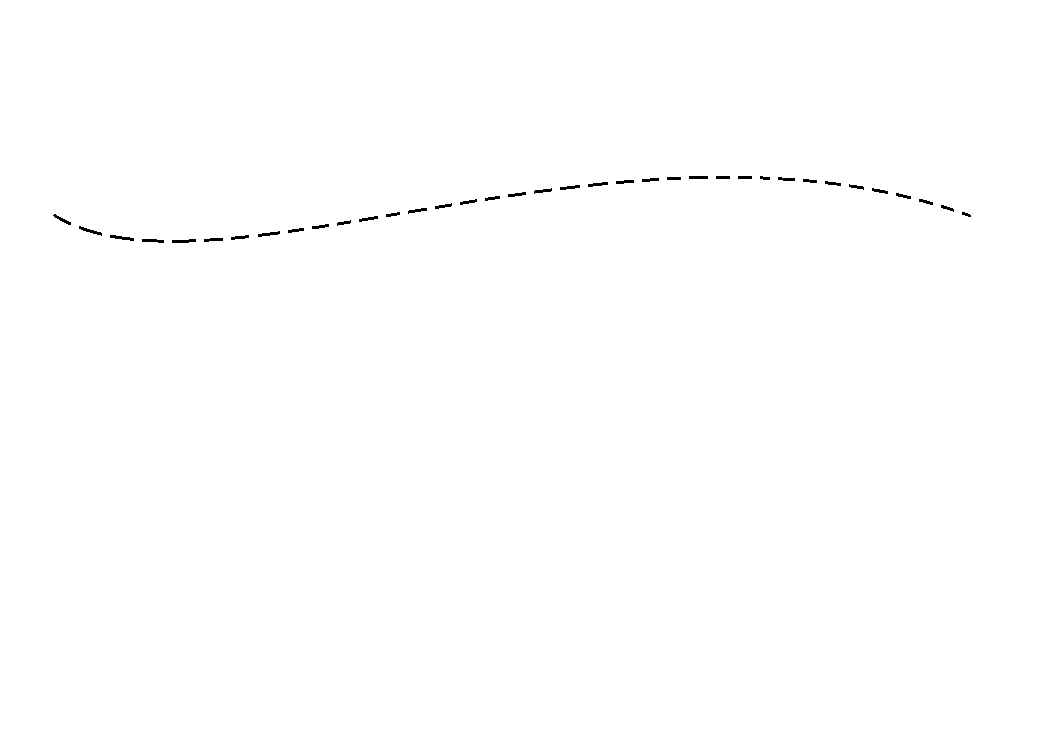 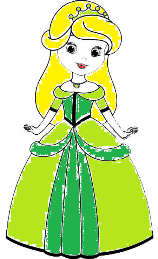 PRINCEZNA PLASTĚNKA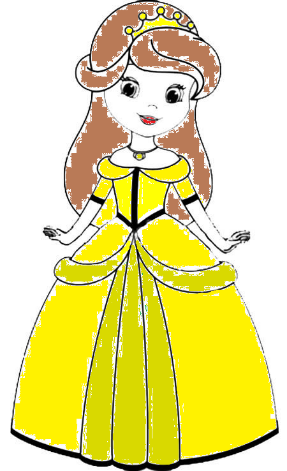 Vyrob si doma plastovou cestičku. Vezmi si sáčky, které doma najdeš (např.: od těstovin, lupínků nebo 
od pečiva), rozlož na zem a stoupej na sáčky. Zaposlouchej se, jak krásně šustí a křupou pod nohama.Poznáš plast? Zakroužkuj a vybarvi.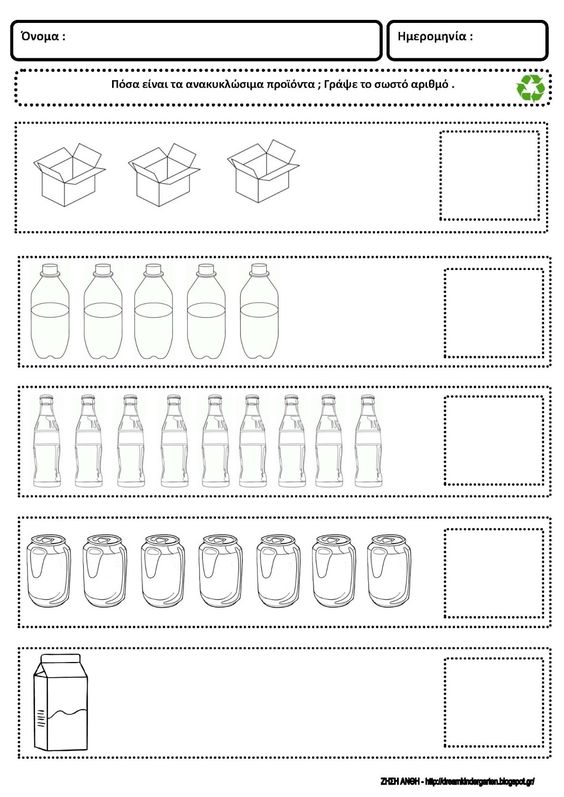 Pomoz postavit Plastěnce plastové království, kde stěny budou krásně křupat a podlaha hezky šustit. Postav a namaluj.Postavili jsme s princeznou plastové království, ale po cestičce se nám rozsypaly plastové odpadky. 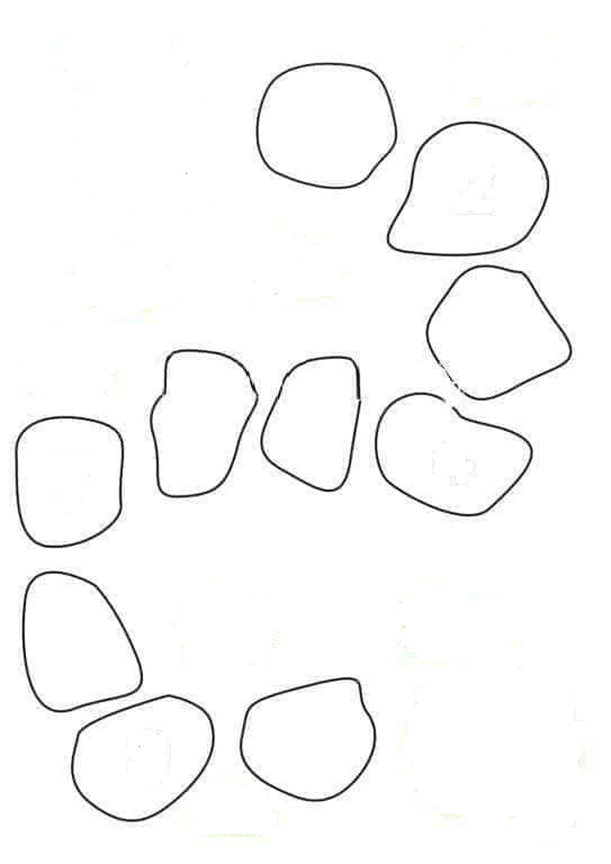 Projdi se po cestičce a spočítej, kolik plastů by si nasbíral cestou ke koši. Vybarvi koš správnou barvou.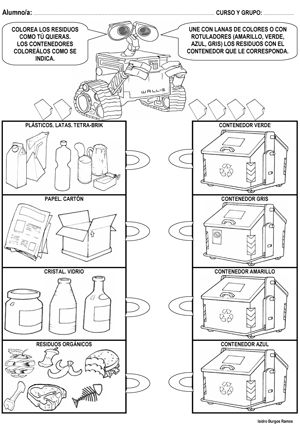 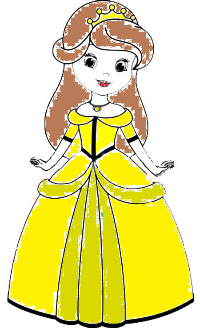 PRINCEZNA PAPÍRENKA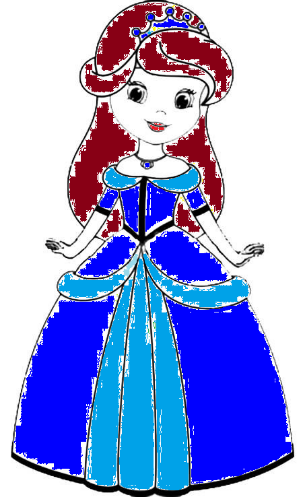 Najdi doma několik papírů, zmačkej do kuliček a vyzkoušej, jak daleko dohodíš. Trefíš se s nimi i do koše?Vytvoř si dalekohled z ruliček od toaletního papíru. Potom se koukni z okna ven a pojmenuj 5 věcí, které si viděl dalekohledem.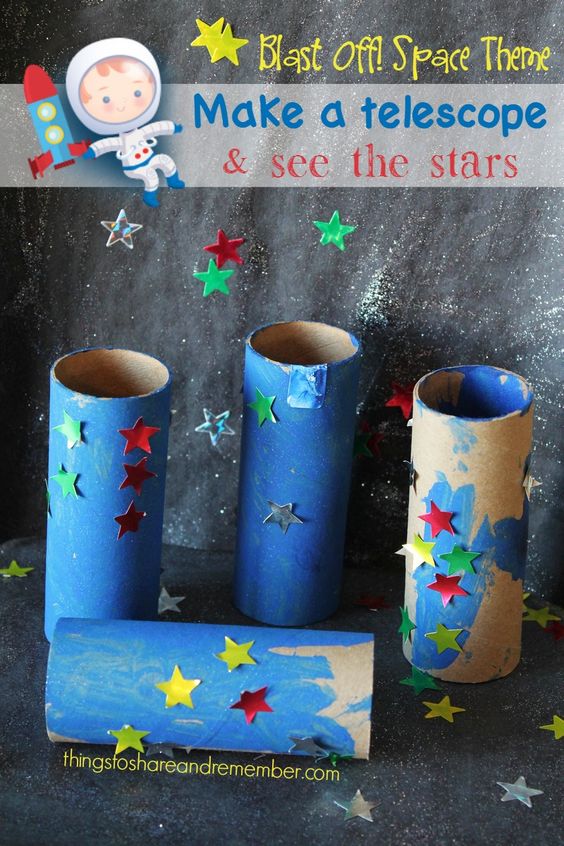 Poznáš papír? Zakroužkuj a vybarvi.Vezmi si nůžky a vystřihni cestičky. Pozor některé jsou klikaté.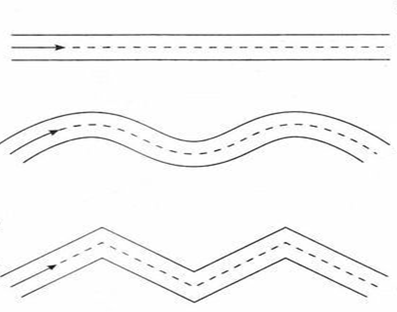 Pomoz postavit Papírence papírové království, kde bude moct kreslit po stěnách nádherné obrázky. Postav a namaluj.Postavili jsme s princeznou papírové království a papír, který už nepotřebujeme, můžeme vyhodit. Projdi se po cestičce ke koši a vybarvi koš správnou barvou.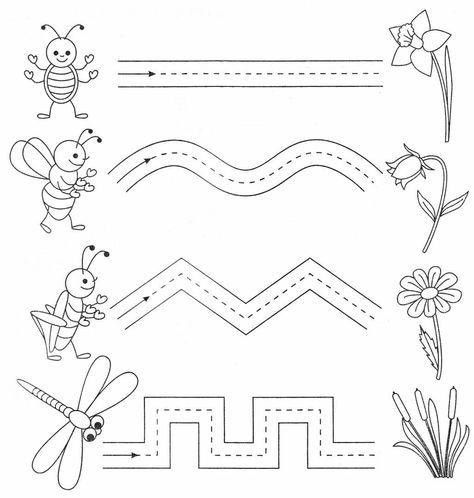 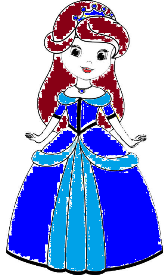 Konečně mají všechny 3 princezny z muzejních expozic a výstav postavené vlastní království, kde mohou spokojeně bydlet a zvát si všechny kamarády na královské hry. Díky princeznám už víme, že si máme po každé činnosti uklidit a také jak se správně třídí věci, které už nepotřebujeme. Princezny ti děkují za pomoc a na závěr si je můžeš vybarvit.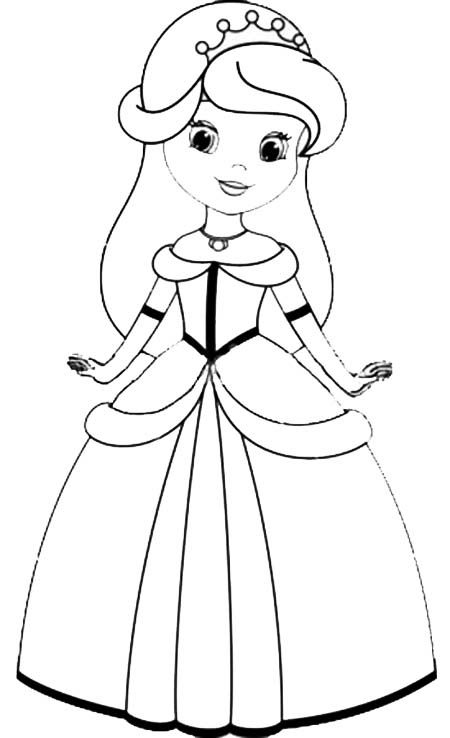 